Lieu de FormationCentre Don Bosco BAILLEUL2 rue Saint Amand ,59270 Bailleul 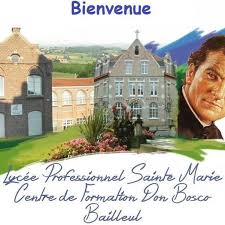 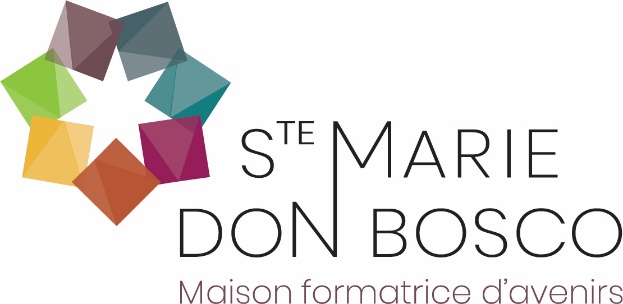 Le centre Don Bosco vous souhaite la bienvenue ! Renseignements :Adresse : edelhuielle@stemariedonbosco.frRéférente : Madame DELHUIELLE EudoxieMa formation :Démarrage le ....................................Lieu :.......................................................Horaires de l’action :Tél. : 03 28 50 97 50 2 rue Saint Amand 59270 BAILLEUL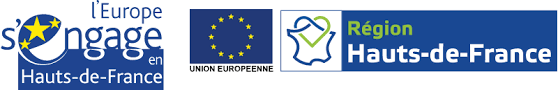   Se Former pour   LIRE ECRIRE AGIR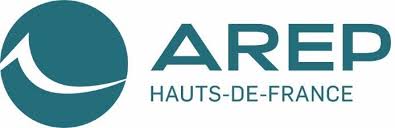 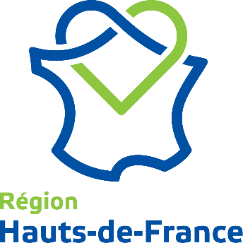 Infos pratiquesPublic concerné• Demandeurs d’emploi inscrits ou non à Pôle Emploi,• Salariés à temps partiel (durée inférieure à 24 heures par semaine).• Personnes en Congé de Libre Choix d’Activité à temps plein et privées d’emploi• Agents du Conseil Régional des Hauts-de-France.Objectifs• « Se former pour Lire, Écrire, Agir » (en abrégé : LEA) est une remise à niveau en Compétences clés - Savoirs de base qui permet :• de bénéficier de solutions adaptées et individualisées par rapport aux savoirs fondamentaux, d’acquérir un socle de connaissances et de compétences professionnelles de base.• de lever les freins à une insertion professionnelle,• d’acquérir les bases en matière de savoir-être afin d’intégrer un collectif de formation et de travailModalités• Parcours individualisé (contenu et durée) en fonction des évaluations initiales• Parcours, de 90 à 280 heures.• Contractualisation individuelle.• La formation « Lire, Ecrire, Agir » est articulée autour de3 compétences principales (Français, Maths, Numérique) en cohérence avec les référentiels CCSP/CléA desCompétences Clés en situation professionnelle :Elle peut être enrichie de modules complémentaires pour l’acquisition de compétences clés nécessaires à l’insertion professionnelle et sociale.Programme de la FormationDéroulement de la formation :1-Positionnement/évaluations/plan de formation.2-Constitution des parcours de formationA - Langue Maternelle/FrançaisDegré 1 Expression orale, compréhension de consignes, prise de parole, graphèmes, pictogrammes et signalisationDegré 2 Traiter oralement une question, déchiffrer, retranscrire et transmettreDegré 3 Synthétiser, reformuler/transcrire un résumé, concevoir un écritB - Numératie/CalculDegré 1 Dénombrer, classer, évaluer, se situerDegré 2 Mesurer, calculer, s’orienter, décrireDegré 3 Quantifier, proportions, évaluations, problèmes raisonnements, planifier, projeter.C - NumériqueDegré 1 Identifier, accéder, interagirDegré 2 Utiliser, rechercher, enregistrer, sauvegarderDegré 3 S’approprier, paramétrer, produire, s’adapter•Chaque étape de parcours est validée par une évaluation formative•Modalités pédagogiques différenciées•30% de Formation Ouverte et A Distance (FOAD)D - Modules complémentaires possibles(Esprit d’entreprendre, Estime de soi et Savoir-Être,Préparation à l’entreprise, Enjeux environnementaux …)3- Evaluation finalePermet de mesurer la progression du stagiaire et de délivrer une attestation de compétences (objectif minimum : franchir une étape du référentiel ANLCI.).Vous allez prendre part à une action de formation. Dès le premier jour, pensez à prendre :● de quoi prendre des notes (papier, stylo)● la dernière version de votre cv et lettre de motivation (format papier et/ou numérique)● les documents administratifs nécessaires à votre inscription :■ Copie de la carte d’identité en cours de validité■ Avis de situation Pôle Emploi■ RIB original, (pas de livret A)■ Attestation de droit ou attestation Vitale (CPAM)■ Décomptes des indemnités journalières si arrêt maladie■ Parents isolés ou mère d’au moins 3 enfants :Attestation de la CAF et copie du livret de famille.■ Si vous percevez le RSA : attestation de la CAF■ Si vous avez déjà travaillé : certificat de travail(ou Copie des bulletins de salaire justifiant 910 heures de travail sur 1 an)   L  M  M  J  VMATIN9H12H30 8H3012H309H12H309H12H309H12H30APRES-MIDI13H3017H13H3017H13H3017H13H3017H